FOCUS ON ENERGY® 2020 TRAINING SCHEDULE
When dates & locations are confirmed, registration is opened 
and courses are added to the Focus on Energy Training webpage. Visit www.focusonenergy.com/training for up-to-date information. 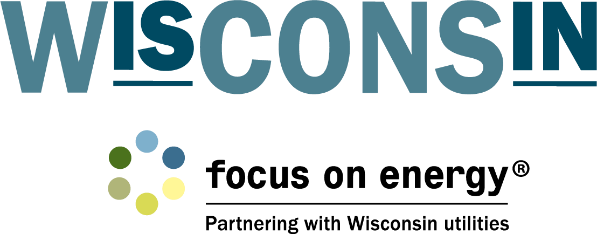 FebruaryFebruaryFebruaryFebruary 11:Air Sealing Done RightGreen BayFebruary 13:Air Sealing Done RightPewaukeeFebruary 17–20: Photovoltaic Series: 4-day series with MREACusterFebruary 25:Energy Management & Technology: Fundamentals & Beyond WI DellsFebruary 26:Introduction to Motors, Fans & Pumps with Variable Frequency 
Drive OpportunitiesMiddletonMarchMarchMarchMarch 3:DLC Advanced Lighting Control System (ALCS)Eau ClaireMarch 4:DLC Advanced Lighting Control System (ALCS)Green BayMarch 5:DLC Advanced Lighting Control System (ALCS)PewaukeeMarch 12:HVAC Applications for Commercial, Small Industrial, Schools & 
Gov’t FacilitiesWI DellsMarch 12:Operations and Maintenance for Energy Efficiency PracticesWI DellsAprilAprilAprilApril 21:Fundamentals of Compressed Air – Level 1 (changed to June webinar)AppletonApril 22–23:Advanced Management of Compressed Air Systems (2 day) (Late 2020)WaupacaMayMayMayMay 7:Energy Mgmt & Tech: Fundamentals & Beyond (Postponed to Sept.)Green BayMay 13–Aug 7:Building Operator Certification (BOC) – Level 1 (June-Sept webinar)MadisonJuneJuneJuneJune 22-25: Fundamentals of Compressed Air – Level 1 webinarOnlineJune 23-Sept 23:Building Operator Certification (BOC) - Level 1 webinarOnlineJuly & AugustJuly & AugustJuly & AugustNo classes scheduled in July or AugustSeptemberSeptemberSeptemberSept 15 – Dec 16:Building Operator Certification (BOC) – Level 1 webinarOnlineSeptember 9-10:Energy Mgmt. & Technology: Fundamentals & Beyond webinarOnlineSeptember 23-24:Introduction to Motors, Fans & Pumps with Variable Frequency 
Drive Opportunities webinarOnlineOctoberOctoberOctoberOctober 13-14:HVAC Applications for Commercial, Small Industrial, Schools & 
Gov’t Facilities webinarOnlineOctober 20:Air Sealing Done Right: training available starting Oct. 20Online (self-paced)October 27-28:Operations and Maintenance for Energy Efficiency Practices webinarOnlineNovemberNovemberNovemberNovember 2:PV System Operations & Maintenance: instructor-led discussion, prior to course beginning (approx. 30 mins)OnlineNovember 3-17:PV System Operations & Maintenance: to be completed by Nov. 17Online (self-paced)DecemberDecemberDecemberDecember 1-2:Energy Mgmt. & Technology: Fundamentals & Beyond webinarOnline